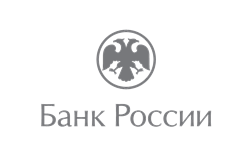 Повестка рабочей встречи с представителями малого и среднего предпринимательства Чугуевского, Кавалеровского, Тернейского округов, Ольгинского района, Дальнегорского городского округаМесто проведения: с. Чугуевка, ул. 50 лет Октября, д. 193, 3 этажДата мероприятия: 06.12.2022Время мероприятия: 12:00 – 13:00№ п.п.ВопросВыступающиеСистема быстрых платежей для бизнеса. Выгодно, доступно, быстроПредставители Банка России;Представители кредитных организацийО банковских платежных агентах. Как им можно стать и какие выгоды это принесет	Представители кредитных организацийФинансовые пирамиды. Как не попасться на уловки мошенниковПредставители Банка России